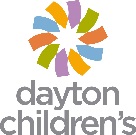 Dayton Children’s HospitalVolunteen Application Volunteer Resources Department - One Children’s Plaza - Dayton Ohio 45404-1815 - Phone: 937-641-3333 - Fax: 937-641-3804Date:  ___________________________Name:          Mr.   Miss  			Nickname: _________________________________Last: __________________________________ First: ________________________________    MI: _____Date of birth:         Month _______ Day ______ Year _______Address: _____________________________________________________________________________City: _______________________ State: ______ Zip: _________ Home phone: ____________________E-mail address: _________________________________ Cell phone: ______________________Age: _______	Current grade: _______ Grade point average: ________ Year of graduation: _________High school attending: ________________ Shirt Size: _____(Unisex Sizes-Run Big XS, S, M, L, XL, 2XL)Dayton Children’s Hospital Employee Referral: ____________________________Please note:  If selected to proceed, interviews will be conducted during student’s spring break.Date of high school’s spring break:       ____________________________________________Why do you want to volunteer at Dayton Children’s Hospital?__________________________________________________________________________________________________________________________________________________________________________________________________________________________________________________________________Previous volunteer experience (include name of organization, dates and number of hours):__________________________________________________________________________________________________________________________________________________________________________________________________________________________________________________________________Please describe your experience working with children, including age groups:___________________________________________________________________________________________________________________________________________________________________________________________________________________________________________________________________(over)List hobbies and interests: ________________________________________________________________________________________________________________________________________________________________________Organizations or clubs in which you are currently involved: __________________________________________________________________________________________________________________________________________________________________________Please check the days/times you are available to consistently volunteer each week*Please note that most opportunities are Monday through Friday from 8:00 am to 5:00 pmReferences:   Provide name, complete address and telephone number of two (2) individuals whom you have       known for more than one (1) year.  Please include one of your teachers.Name: _________________________________________Telephone: ___________________________Address: ______________________________________________________________________________City: _______________________________________ State: _________________ Zip: ________________2.  Name: _________________________________________ Telephone: ___________________________Address: ______________________________________________________________________________City: _______________________________________ State: _________________ Zip: _______________Emergency Information:Person to notify: ___________________________________________ Relationship: __________________Home phone: _________________Work phone:  __________________Cell phone: ___________________Place of employment: ____________________________________________________________________City: ______________________________________   State: __________________ Zip: _______________Physician: ___________________________________________ Phone: ____________________________I understand that I am expected to volunteer four (4) hours a week for nine (9) weeks, a minimum of 36 hours per year. I will uphold Dayton Children’s Hospital policies, procedures and rules of conduct.Signature: __________________________________________________ Date: ______________________Parent/Guardian Signature: ________________________________Date:_______________________Revised: 2.03; 2.04; 2.05; 1.09; 1.10; 1.13, 12.14, 12.16, 1.18                                                                                                SundayMondayTuesdayWednesdayThursdayFridaySaturdayMorningsAfternoonEvenings